SEMANA DE LA CIENCIA 2-8 DE OCTUBRE 2023DATOS A CARGARTítulo de la actividad. Sugerimos considerar que sea breve y atractivo para que despertar curiosidad en las y los potenciales participantes. Público al que va dirigida la actividad. Pueden ser los siguientes: - Infancias (menores de 5 años) - Niñeces (6 a 11 años) - Adolescencias (12 a 17 años) - Adultos/as - Adultos/as Mayores - Docentes - Estudiantes Universitarios/as - zPúblico en generalTipo de Actividad y Modalidad. Pueden ser las siguientes: - Charla o conferencia - Taller, muestra o exhibición - Puertas abiertas - Cine cientíﬁco - Visita guiada - Mesa redonda o debate - Artículo de divulgación - Podcast - Mural colaborativo - Otros (en este caso, “ESPECIFICAR”)Cantidad de personas. Estimar la cantidad de asistentes a la actividad, no tiene que ser exacto pero sí un aproximado.Fechas y horario. La fecha se seleccionará desde el calendario. El horario y duración se elegirán desde las opciones desplegables.Lugar y dirección postal. Aclarar la dirección postal y el lugar donde se llevará a cabo la actividad (calle, número y localidad)Resumen de la actividad. Describir en 400 caracteres de qué se trata la actividad. El texto va dirigido a un público no especialista por lo que debe ser de fácil interpretación, conciso y atractivo donde se resuma qué van a ver, sentir y experimentar quienes participen.Datos de los/as investigadores/as que desarrollan la actividad. Los datos son de carácter interno y se solicitan para confeccionar el Certiﬁcado de participación a quienes organizan y/o realizan las actividades. IMPORTANTE: sólo reciben certiﬁcados los/as investigadores/as registrados/as, por lo que se deberá ingresar a todos los/las responsables de la actividad. Los certiﬁcados de asistencia para el público deberá emitirlos la Institución.Área/s de conocimiento relacionadas con la actividad. Completar todas las áreas que tengan algún grado de relación con la actividad. Es importante que este dato sea acorde a los contenidos que se trabajarán, ya que las personas interesadas harán su búsqueda de acuerdo a las áreas de conocimiento.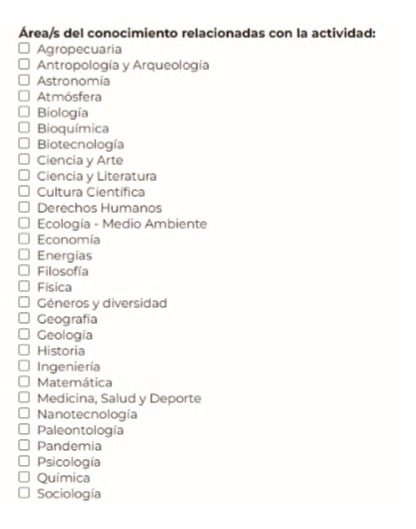 